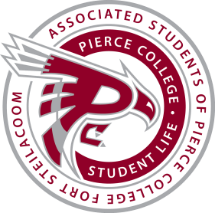 ASPCFS Student Government DATE: may 22, 2019TIMe: 1:00 p.m.Location: Student Life lobbyMeeting Agenda -----END OF NEW BUSINESS-----General Assembly MinutesMeeting called byASPCFS President: Raymond PowerType of meetingStudent Government General AssemblyChairpersonASPCFS President: Raymond PowerAdvisorStudent Life Coordinator: Cameron CoxNote takerAdministrative Senator: Connor FredericksTimekeeperAdministrative Senator: Connor FredericksAttendees President Raymond Power, Vice President Derrick Brigge, Administrative Senator Connor Fredericks, Clubs and Organizations Senator Halle Walker, Student and Cultural Affairs Senator Charles Cho, Engagement Senator Nick PecacheCall to orderRaymond powerPledge of allegiance raymond powerRaymond powerRoll callRoll callconnor fredericksChecklist Raymond Power  | Derrick Brigge  | Connor Fredericks  | Halle Walker  | Daniel Ch owritmootoo  | Charles Cho | Nick Pecache  | Raymond Power  | Derrick Brigge  | Connor Fredericks  | Halle Walker  | Daniel Ch owritmootoo  | Charles Cho | Nick Pecache  | Raymond Power  | Derrick Brigge  | Connor Fredericks  | Halle Walker  | Daniel Ch owritmootoo  | Charles Cho | Nick Pecache  |Establishment of Quorumconnor fredericksDiscussionThe Chair and five councilmembers were present. Conclusions*Quorum established*Changes to the AgendaChanges to the AgendaRaymond PowerConclusion*No changes were made to the agenda **No changes were made to the agenda **No changes were made to the agenda **No changes were made to the agenda **No changes were made to the agenda *Approval of minutesApproval of minutesraymond powerraymond powerDescriptionApproval of Minutes |  Motion by: Charles Cho |  Seconded by: Connor FredericksApproval of Minutes |  Motion by: Charles Cho |  Seconded by: Connor FredericksApproval of Minutes |  Motion by: Charles Cho |  Seconded by: Connor FredericksApproval of MinutesApproval of MinutesApproval of MinutesApproval of MinutesApproval of the meeting minutes from May 22, 2019.Approval of the meeting minutes from May 22, 2019.Approval of the meeting minutes from May 22, 2019.Approval of the meeting minutes from May 22, 2019.Votes5 yea  |  0 nays  |  0 abstains5 yea  |  0 nays  |  0 abstains5 yea  |  0 nays  |  0 abstainsResultApproved        Denied        Moved    Approved        Denied        Moved    Approved        Denied        Moved    ReportspRESIDENTraymond powerDiscussionNo Report Providedvice presidentdERRICK bRIGGEDiscussionI have been working to wrap up my student government responsibilities for the year. I have been working with all other SG members on the student fee vote to implement a fee for the SG legacy project, and look forward to the final meetings our team will have with the contractors. Plans for Raider Review are all set, and I look forward to hosting the event to close out the academic year for Pierce students.aDMINISTRATIVE sENATORConnor FredericksDiscussionI don’t really have anything new to report on since last meeting. In addition to my regular job duties I am hoping to wrap up the security project, and the new fee.Clubs and Orginzation SenatorHalle WalkerDiscussionOver the past two weeks, I focused my attention on Clubs Bonanza. This event was to celebrate the hard work and commitment clubs have been involved in this school year. The event featured free lunches, t-shirts and had many games with a variety of prizes. The feedback stated the event was a hit. I will continue to assist clubs in the very few remaining events that they will have. The next club event is June 6th held by BSU in the international house and will be a celebration of Juneteenth. Hope to see you all there.Legislative senatorraymond powerDiscussionThe majority of my time these past two weeks has been spent in two fields primarily. First, I organized and conducted the annual Pierce College Civics Engagement week. At this event we had Senator Steve O’ban, Representative Mari Leavitt and Representative Christine Kilduff come up from the state capital to engage the students and ensure that our voices are being heard and represented in our government. Secondly, I have taken care of a few administrative tasks necessary for my gainful employment. This is something of great importance so that I can properly represent our institution and function as a fully trained and knowledgeable Pierce College employee.sTUDENT AND CULTURAL affairs SenatorCharles ChoDiscussionRecently I have been assisting the Vice President, Derrick Brigge with planning Raider Review. I have been handling all of the financial portion for the event such as decorations, prizes and food. I am also getting ready to attend the National Conference for Race and Ethnicity in American Higher Education (NCORE®) next week with Pierce College faculties to learn more about the understanding or process of creating and sustaining an institutional change to improve racial and ethnic relations on campus. VEngagement SenatorNick PecacheDiscussionNo Report Providedactivities board ReportsKIM nucumDiscussionIssues and Awareness Coordinator – Aidan HeltNo Report ProvidedEntertainment and Rec Coordinator – Yajahira DominguezNo Report ProvidedSpecial Events Coordinator – Eli EllisSince the last meeting, Eli has been working on assisting his team on their events including the DeStress for Success event. He is also in the process of planning the Karaoke Chaos event that will be held on Thursday may 23rd. He is also working on planning his portion of the Student Appreciation week event.Promotions Coordinator – Kim NucumKim Nucum, Promotions Coordinator, has recently been working on promotions for various upcoming Student Life Events, including Retro Game Day, Karaoke Chaos, and Pierce Pride. She has also been collaborating with ASPCFS Vice President, Derrick Brigge, and Student & Cultural Affairs Senator, Charles Cho, with the preparation and execution of the upcoming spring quarter, Raider Review event on June 18. Activities Board has also been accepting and going over submitted Student Life applications for the 2019-2020 school year.Communications Coordinator – Chris HornChris Horn, Communications Coordinator, has recently completed promo for our Spring Food Pantry drive, info sheets on student discounts, and new signage for the food & hygiene pantries. He has also been keeping readerboard up to date, as well as CWIS monitors around campus. When he has not been working on promo he has been assisting with events where ever necessary such as Retro Game Day and Family Movie night this past week.Outreach Coordinator – Emma Gallagher-Burkholder Emma Gallagher-Burkholder, Outreach Coordinator has just finished her last Family Movie Night and is very grateful that the other Coordinators where there to put on the event in her absence. Now all that is left is Student Appreciation Week!  She is very thankful for this year and what she was able to learn from her teammates.  Old BusinessOld BusinessRaymond PowerRaymond PowerConclusion*There was no old business to be discussed**There was no old business to be discussed**There was no old business to be discussed*New businessRaymond powerConclusion*There was no new business to be discussed*open forumRaymond powerConclusion*Nothing was discussed during the Open Forum *NAnnouncementsraymond powerannouncementKaraoke Chaos is May 23rd from 11 a.m. – 2 p.m. in the Performance LoungeNannouncementMLI Workshop is May 24th from 12 – 1 p.m. in CAS 529announcementClubs Bonanza is May 30 from 12. – 2 p.m. in the Performance & Fireside LoungeAnnouncementELA Workshop is May 31st from 12 – 1 p.m. in CAS 529AnnouncementClubs Council is June 4th from 12 – 1 p.m. in CAS 202ADJOURNMENTRaymond powergrgDescriptionMotion by: Connor Fredericks  |  Seconded by: Charles Cho  |  5 yea  |  0 nays  |  0 abstainsTime End: 2:13 p.m.